СОВЕТ ДЕПУТАТОВ МУНИЦИПАЛЬНОГО ОБРАЗОВАНИЯ НОВОЧЕРКаССКИЙ  СЕЛЬСОВЕТ САРАКТАШСКОГО РАЙОНА ОРЕНБУРГСКОЙ ОБЛАСТИчетвертый СОЗЫВ РЕШЕНИЕпервого организационного заседания Совета депутатовНовочеркасского сельсовета четвертого  созыва22 сентября 2020 года                   с. Новочеркасск                                           №   1	В соответствии со статьёй 35 Федерального закона от 06.10.2003 № 131-ФЗ «Об общих принципах организации местного самоуправления в Российской Федерации», статьёй 22 Устава муниципального образования Новочеркасский сельсовет Саракташского района,	Совет депутатов сельсоветаР Е Ш И Л :           1. Избрать председателем Совета депутатов муниципального образования Новочеркасский сельсовет Саракташского района Оренбургской области четвёртого созыва на срок полномочий Совета депутатов сельсовета Матвеева Геннадия Егоровича, депутата от избирательного округа № 1, заведующего Красногорским ветеринарным участком Саракташского райветуправления. 2. Наделить полномочиями по организации деятельности представительного органа местного самоуправления Новочеркасского сельсовета Саракташского района председателя Совета депутатов муниципального образования Новочеркасский сельсовет Саракташского района Оренбургской области с правом решающего голоса депутата Совета депутатов сельсовета четвёртого созыва от избирательного округа № 1 Матвеева Геннадия Егоровича.3. Настоящее решение вступает в силу со дня его подписания.Председательствующийзаседания Совета депутатов                                                                Р.Г.Закиров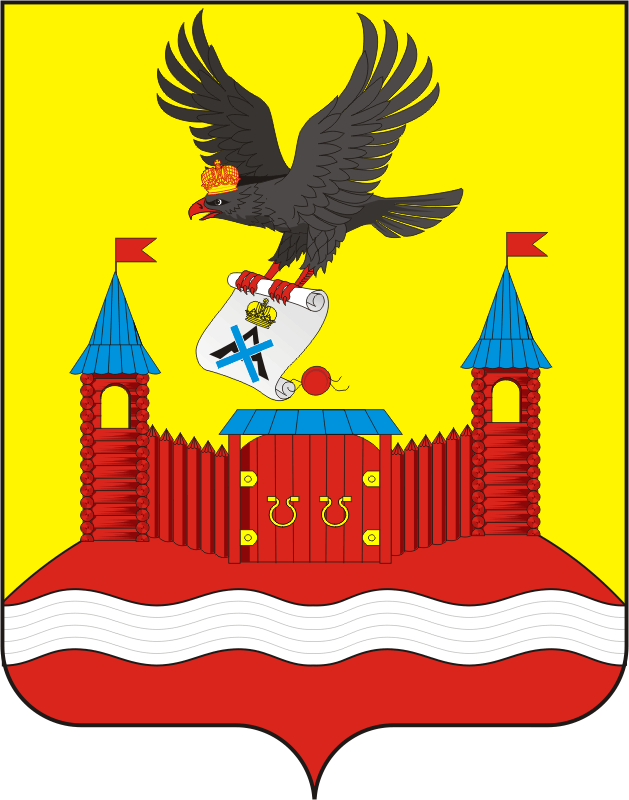 Об избрании председателя Совета депутатов муниципального образования Новочеркасский сельсовет Саракташского района Оренбургской области четвёртого созываРазослано:Суюндукову Н.Ф., администрации сельсовета, организационному отделу администрации района, официальный сайт администрации сельсовета, прокуратуре района